 Community Lunch at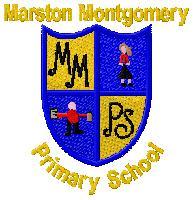 Marston Montgomery Primary SchoolThurvaston Road, Marston Montgomery, Ashbourne DE6 2FFPlease contact the school office (01889 590373) to reserve your place. Community Lunch atMarston Montgomery Primary SchoolThurvaston Road, Marston Montgomery, Ashbourne DE6 2FFPlease contact the school office (01889 590373) to reserve your place.You are invited to join us for a delicious, homemade roast dinner and a tasty pudding.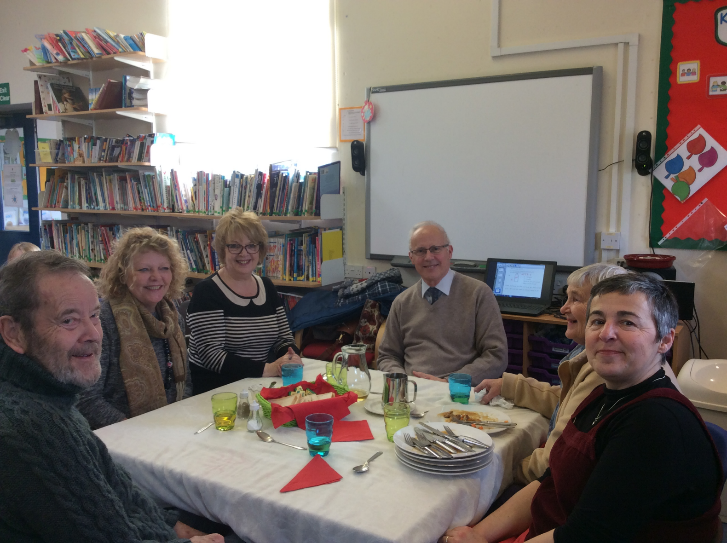 SeptemberOctoberNovemberDecember January25/09/1923/10/1927/11/19No lunch29/01/20FebruaryMarchAprilMayJune19/02/2025/03/2029/04/2020/05/2024/06/20You are invited to join us for a delicious, homemade roast dinner and a tasty pudding.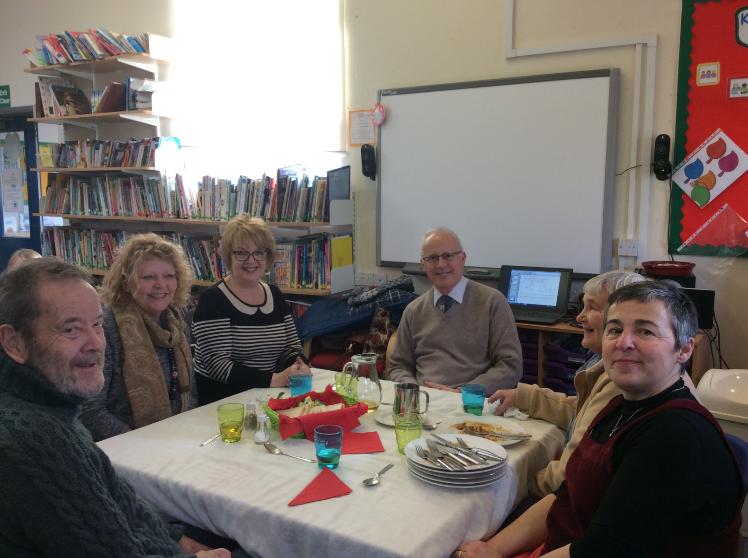 SeptemberOctoberNovemberDecember January25/09/1923/10/1927/11/19No lunch29/01/20FebruaryMarchAprilMayJune19/02/2025/03/2029/04/2020/05/2024/06/20